Gymnasium
Steigerwald-Landschulheim WiesentheidÖffentliche InternatsschuleNaturwissenschaftlich-technologisches GymnasiumSprachliches Gymnasium
Sozialwissenschaftliches GymnasiumHans-Zander-Platz 197353 WiesentheidTelefon: 09383 9721-0  Telefax: 09383 9721-44sekretariat@lsh-wiesentheid.dewww.lsh-wiesentheid.deAntrag auf UnterrichtsbefreiungAntrag auf UnterrichtsbefreiungAbsender: _________________________________________________________Name und Adresse – bitte leserlichWir bitten um Unterrichtsbefreiung für den Schüler / die Schülerin ___________________________________________ Kl. ___________am ______________, _____________, von _______ bis ________ Uhr              Wochentag                       Datum  wegen ___________________________________________________                            Begründung Ich bestätige / Wir bestätigen, dass an diesem Termin keine Schulaufgabe geschrieben wird und kein Referat zu halten wäre. ....................................................................................................Datum und Unterschrift d. Erziehungsberechtigten.........................................................................................Unterschrift des Schülers / der Schülerin – falls volljährig _________________________________________________________ Bitte im Sekretariat abgeben! Vermerk der Schule:  Befreit                     Nicht befreitam ........................................ durch ........................................................Absender: _________________________________________________________Name und Adresse – bitte leserlichWir bitten um Unterrichtsbefreiung für den Schüler / die Schülerin ___________________________________________ Kl. ___________am ______________, _____________, von _______ bis ________ Uhr              Wochentag                       Datum  wegen ___________________________________________________                            Begründung Ich bestätige / Wir bestätigen, dass an diesem Termin keine Schulaufgabe geschrieben wird und kein Referat zu halten wäre. ....................................................................................................Datum und Unterschrift d. Erziehungsberechtigten.........................................................................................Unterschrift des Schülers / der Schülerin – falls volljährig _________________________________________________________ Bitte im Sekretariat abgeben! Vermerk der Schule:  Befreit                     Nicht befreitam ........................................ durch ........................................................Erziehung zu Verantwortungsbewusstsein,
Toleranz und Weltoffenheit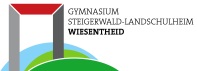 Erziehung zu Verantwortungsbewusstsein,
Toleranz und WeltoffenheitGymnasium
Steigerwald-Landschulheim WiesentheidÖffentliche InternatsschuleNaturwissenschaftlich-technologisches GymnasiumSprachliches Gymnasium
Sozialwissenschaftliches GymnasiumHans-Zander-Platz 197353 WiesentheidTelefon: 09383 9721-0  Telefax: 09383 9721-44sekretariat@lsh-wiesentheid.dewww.lsh-wiesentheid.deAntrag auf UnterrichtsbefreiungAntrag auf UnterrichtsbefreiungAbsender: _________________________________________________________Name und Adresse – bitte leserlichWir bitten um Unterrichtsbefreiung für den Schüler / die Schülerin ___________________________________________ Kl. ___________am ______________, _____________, von _______ bis ________ Uhr              Wochentag                       Datum  wegen ___________________________________________________                            Begründung Ich bestätige / Wir bestätigen, dass an diesem Termin keine Schulaufgabe geschrieben wird und kein Referat zu halten wäre. ....................................................................................................Datum und Unterschrift d. Erziehungsberechtigten.........................................................................................Unterschrift des Schülers / der Schülerin – falls volljährig _________________________________________________________ Bitte im Sekretariat abgeben! Vermerk der Schule:  Befreit                     Nicht befreitam ........................................ durch ........................................................Absender: _________________________________________________________Name und Adresse – bitte leserlichWir bitten um Unterrichtsbefreiung für den Schüler / die Schülerin ___________________________________________ Kl. ___________am ______________, _____________, von _______ bis ________ Uhr              Wochentag                       Datum  wegen ___________________________________________________                            Begründung Ich bestätige / Wir bestätigen, dass an diesem Termin keine Schulaufgabe geschrieben wird und kein Referat zu halten wäre. ....................................................................................................Datum und Unterschrift d. Erziehungsberechtigten.........................................................................................Unterschrift des Schülers / der Schülerin – falls volljährig _________________________________________________________ Bitte im Sekretariat abgeben! Vermerk der Schule:  Befreit                     Nicht befreitam ........................................ durch ........................................................Erziehung zu Verantwortungsbewusstsein,
Toleranz und WeltoffenheitErziehung zu Verantwortungsbewusstsein,
Toleranz und Weltoffenheit